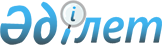 2012 жылы Қапшағай қаласы бойынша қоғамдық жұмыстарды ұйымдастыру туралы
					
			Күшін жойған
			
			
		
					Алматы облысы Қапшағай қаласы әкімдігінің 2012 жылғы 10 ақпандағы N 42 қаулысы. Алматы облысының Әділет департаменті Қапшағай қаласының Әділет басқармасында 2012 жылы 28 ақпанда N 2-2-134 тіркелді. Қолданылу мерзімінің аяқталуына байланысты каулының күші жойылды - Алматы облысы Қапшағай қалалық әкімдігінің 2013 жылғы 22 ақпандағы N 106 қаулысымен      Ескерту. Қолданылу мерзімінің аяқталуына байланысты каулының күші жойылды - Алматы облысы Қапшағай қалалық әкімдігінің 22.02.2013 N 106 қаулысымен.      РҚАО ескертпесі.

      Мәтінде авторлық орфография және пунктуация сақталған.

      Қазақстан Республикасының 2001 жылғы 23 қаңтардағы "Қазақстан Республикасындағы жергілікті мемлекеттік басқару және өзін-өзі басқару туралы" Заңының 31-бабы 1-тармағының 13)-тармақшасына, Қазақстан Республикасының 2001 жылғы 23 қаңтардағы "Халықты жұмыспен қамту туралы" Заңының 7-бабының 5)-тармақшасына және 20-бабына, Қазақстан Республикасы Үкіметінің 2001 жылғы 19 маусымдағы "Халықты жұмыспен қамту туралы" Қазақстан Республикасының 2001 жылғы 23 қаңтардағы Заңын іске асыру жөніндегі шаралар туралы" N 836 қаулысына сәйкес, қала әкімдігі ҚАУЛЫ ЕТЕДІ:



      1. Қоғамдық жұмыстар ұсыныс пен сұранысқа сай айқындалып, жұмыссыздар үшін уақытша жұмыс орнын ашу жолымен ұйымдастырылсын.



      2. Ұйымдардың тізбелері, қоғамдық жұмыстардың түрлері, көлемі мен нақты жағдайлары, қатысушылардың еңбегіне төленетін ақының мөлшері және оларды қаржыландыру көзі қосымшаға сәйкес бекітілсін.



      3. Қапшағай қаласы әкімдігінің 2011 жылғы 01 наурыздағы "2011 жылы Қапшағай қаласы бойынша ақылы қоғамдық жұмыстар ұйымдастыру туралы" N 103, (Қапшағай қаласының Әділет басқармасында 2011 жылы 04 наурызда нормативтік құқықтық актілердің мемлекеттік тіркеу Тізілімінде 2-2-117 нөмірімен енгізілген, қалалық "Нұрлы Өлке" газетінің 2011 жылдың 4 наурыздағы N 10(128) санында жарияланған) қаулысының күші жойылды деп танылсын.



      4. Осы қаулының орындалуын бақылау (әлеуметтік саланың мәселелеріне) жетекшілік ететін қала әкімінің орынбасарына жүктелсін.



      5. Осы қаулы алғаш ресми жарияланғаннан кейін күнтізбелік он күн өткен соң қолданысқа енгізіледі.      Қала әкімі                                 Н. Таубаев

Қапшағай қаласы әкімдігінің

2012 жылғы 10 ақпандағы N 42

"2012 жылы Қапшағай қаласы

бойынша қоғамдық жұмыстар

ұйымдастыру туралы" қаулысына

қосымша 

Ұйымдардың 2012 жылға арналған тізбелері, қоғамдық жұмыстардың

түрлері, көлемі мен нақты жағдайлары, қатысушылардың еңбегіне

төленетін ақының мөлшері және оларды қаржыландыру көзі
					© 2012. Қазақстан Республикасы Әділет министрлігінің «Қазақстан Республикасының Заңнама және құқықтық ақпарат институты» ШЖҚ РМК
				р/сҰйымдар-

дың

тізбелеріҚоғамдық

жұмыстар

түрлеріКөлемі және нақты

жағдайларыҚатысушы-

лардың

еңбегіне

төленетін

ақының

мөлшеріҚаржы-

ландыру

көзі (мың

теңге)1Қапшағай

қаласы

әкімінің

шаруашы-

лық

жүргізу

құқығын-

дағы

"Қапшағай

Көркейту"

мемлекет-

тік

коммунал-

дық

кәсіпорнықаланы

көгалдан

дыру

және

абаттан-

дыруға

көмек

көрсетуқоғамдық жұмыстар

тұрақты жұмыс

орындары мен бос

жұмыс орындарын

пайдаланбай,

жұмыссыздарға

әдейі арналған;

толық емес жұмыс

уақыты режимінде

жұмыспен қамтылған

қызметкерлерге

арналған; арнаулы

білімі жоқ

адамдарды уақытша

жұмысқа

орналастыру;

қоғамдық жұмысты

толық емес жұмыс

күні жағдайында

және икемді кесте

бойынша жасау (5

күндік толық емес

жұмыс күні, 2 күн

демалыс

белгіленуі); толық

емес жұмыс уақыты

режимімен (5-6

сағат); жұмыс

орнының жұмыс

жасауға ыңғайлы

болуы; еңбек

қауіпсіздігінің

сақталуы; еңбек

ақының уақтылы

төленуі және тағы

да басқа қоғамдық

жұмыстардың

көлемі мен нақты

жағдайлары

келісім–шартта

анықталады;

жұмыспен қамту

сұрақтары бойынша

уәкілетті орган

жұмыс

берушілермен

қоғамдық

жұмыстарды

орындау

үшін типтік

келісім-шарт

жасайдыҚазақстан

Республика-

сының

заңында

белгіленген

айлық

жалақының

ең төменгі

мөлшеріндежергілікті

бюджет

есебінен2Қапшағай

қаласы

әкімді-

гінің

шаруашы-

лық

жүргізу

құқығын-

дағы

"Қапшағай

СуҚұбыры"

мемлекет-

тік

коммунал-

дық

кәсіпорнысу

құрылғы-

ларының

көрсет-

кіштерін

алуға,

мұрағат

материал

дарын

рәсімдеу,

құжат-

тарды

реттеу,

тігу

және

нөмірлеу

кезінде

көмек

көрсетуқоғамдық жұмыстар

тұрақты жұмыс

орындары мен бос

жұмыс орындарын

пайдаланбай,

жұмыссыздарға

әдейі арналған;

толық емес жұмыс

уақыты режимінде

жұмыспен қамтылған

қызметкерлерге

арналған; арнаулы

білімі жоқ

адамдарды уақытша

жұмысқа

орналастыру; қоғамдық жұмысты

толық емес жұмыс

күні жағдайында

және икемді кесте

бойынша жасау (5

күндік толық емес

жұмыс күні, 2 күн

демалыс

белгіленуі); толық

емес жұмыс уақыты

режимімен (5-6

сағат); жұмыс

орнының жұмыс

жасауға ыңғайлы

болуы; еңбек

қауіпсіздігінің

сақталуы; еңбек

ақының уақтылы

төленуі және тағы

да басқа қоғамдық

жұмыстардың көлемі

мен нақты

жағдайлары келісім

–шартта

анықталады;

жұмыспен қамту

сұрақтары бойынша

уәкілетті орган

жұмыс берушілермен

қоғамдық

жұмыстарды орындау

үшін типтік

келісім-шарт

жасайдыҚазақстан

Республика-

сының

заңында

белгіленген

айлық

жалақының

ең төменгі

мөлшеріндежергілікті

бюджет

есебінен3Қапшағай

қаласы

әкімдігі-

нің

шаруашы-

лық

жүргізу

құқығын-

дағы

"Қапшағай

Жылу"

мемлекет-

тік

коммунал-

дық

кәсіпорнымұрағат

материал

дарын

рәсімдеу,

құжаттар

ды

реттеу,

тігу

және

нөмірлеу

кезінде

көмек

көрсетуқоғамдық жұмыстар

тұрақты жұмыс

орындары мен бос

жұмыс орындарын

пайдаланбай,

жұмыссыздарға

әдейі арналған;

толық емес жұмыс

уақыты режимінде

жұмыспен қамтылған

қызметкерлерге

арналған; арнаулы

білімі жоқ

адамдарды уақытша

жұмысқа

орналастыру;

қоғамдық жұмысты

толық емес жұмыс

күні жағдайында

және икемді кесте

бойынша жасау (5

күндік толық емес

жұмыс күні, 2 күн

демалыс

белгіленуі); толық

емес жұмыс уақыты

режимімен (5-6

сағат); жұмыс

орнының жұмыс

жасауға ыңғайлы

болуы; еңбек

қауіпсіздігінің сақталуы; еңбек

ақының уақтылы

төленуі және тағы

да басқа қоғамдық

жұмыстардың көлемі

мен нақты

жағдайлары келісім

–шартта

анықталады;

жұмыспен қамту

сұрақтары бойынша

уәкілетті орган

жұмыс берушілермен

қоғамдық

жұмыстарды орындау

үшін типтік

келісім-шарт

жасайдыҚазақстан

Республика-

сының

заңында

белгіленген

айлық

жалақының

ең төменгі

мөлшеріндежергілікті

бюджет

есебінен4"Қапшағай

қалалық

қорғаныс

істері

жөніндегі

бөлімі"

мемлекет-

тік

мекемесікөктемгі

-күзгі

шақыру-

лар

кезінде

құжат-

тарды

рәсімдеу

барысын-

да

техника-

лық

жұмыс-

тарды

өткізу

шарала-

рына

көмек

көрсету

және

курьер-

лік

жұмыстарқоғамдық жұмыстар

тұрақты жұмыс

орындары мен бос

жұмыс орындарын

пайдаланбай,

жұмыссыздарға

әдейі арналған;

толық емес жұмыс

уақыты режимінде

жұмыспен қамтылған

қызметкерлерге

арналған; арнаулы

білімі жоқ

адамдарды уақытша

жұмысқа

орналастыру;

қоғамдық жұмысты

толық емес жұмыс

күні жағдайында

және икемді кесте

бойынша жасау (5

күндік толық емес

жұмыс күні, 2 күн

демалыс

белгіленуі); толық

емес жұмыс уақыты

режимімен (5-6

сағат); жұмыс

орнының жұмыс

жасауға ыңғайлы

болуы; еңбек

қауіпсіздігінің

сақталуы; еңбек

ақының уақтылы

төленуі және тағы

да басқа қоғамдық

жұмыстардың көлемі

мен нақты

жағдайлары

келісім–шартта

анықталады;

жұмыспен қамту

сұрақтары бойынша

уәкілетті орган

жұмыс берушілермен

қоғамдық

жұмыстарды орындау

үшін типтік

келісім-шарт

жасайдыҚазақстан

Республика-

сының

заңында

белгіленген

айлық

жалақының

ең төменгі

мөлшеріндежергілікті

бюджет

есебінен5"Қапшағай

қаласы

әкімінің

қалалық

кітапха-

насы"

мемлекет-

тік

мекемесімұрағат

және

кітапха-

налық

жұмыстар

(құжат-

тарды

жинақтау

каталог-

тар

құру,

қажетті

материал

дарды

сақтау,

іздеу)қоғамдық жұмыстар

тұрақты жұмыс

орындары мен бос

жұмыс орындарын

пайдаланбай,

жұмыссыздарға

әдейі арналған;

толық емес жұмыс

уақыты режимінде

жұмыспен қамтылған

қызметкерлерге

арналған; арнаулы

білімі жоқ

адамдарды уақытша

жұмысқа

орналастыру;

қоғамдық жұмысты

толық емес жұмыс

күні жағдайында

және икемді кесте

бойынша жасау (5

күндік толық емес

жұмыс күні, 2 күн

демалыс

белгіленуі); толық

емес жұмыс уақыты

режимімен (5-6

сағат); жұмыс

орнының жұмыс

жасауға ыңғайлы

болуы; еңбек

қауіпсіздігінің

сақталуы; еңбек

ақының уақтылы

төленуі және тағы

да басқа қоғамдық

жұмыстардың көлемі

мен нақты

жағдайлары

келісім–шартта

анықталады;

жұмыспен қамту

сұрақтары бойынша

уәкілетті орган

жұмыс берушілермен

қоғамдық

жұмыстарды орындау

үшін типтік

келісім-шарт

жасайдыҚазақстан

Республика-

сының

заңында

белгіленген

айлық

жалақының

ең төменгі

мөлшеріндежергілікті

бюджет

есебінен6Қапшағай

қалалық

сотымұрағат

материал

дарын

рәсім-

деу, құжаттарды

реттеу,

тігу және

нөмірлеу

кезінде

көмек

көрсетуқоғамдық жұмыстар

тұрақты жұмыс

орындары мен бос

жұмыс орындарын

пайдаланбай,

жұмыссыздарға

әдейі арналған;

толық емес жұмыс

уақыты режимінде

жұмыспен қамтылған

қызметкерлерге

арналған; арнаулы

білімі жоқ

адамдарды уақытша

жұмысқа

орналастыру;

қоғамдық жұмысты

толық емес жұмыс

күні жағдайында

және икемді кесте

бойынша жасау (5

күндік толық емес

жұмыс күні, 2 күн

демалыс

белгіленуі); толық

емес жұмыс уақыты

режимімен (5-6

сағат); жұмыс

орнының жұмыс

жасауға ыңғайлы

болуы; еңбек

қауіпсіздігінің

сақталуы; еңбек

ақының уақтылы

төленуі және тағы

да басқа қоғамдық

жұмыстардың көлемі

мен нақты

жағдайлары

келісім–шартта

анықталады;

жұмыспен қамту

сұрақтары бойынша

уәкілетті орган

жұмыс берушілермен

қоғамдық

жұмыстарды орындау

үшін типтік

келісім-шарт

жасайдыҚазақстан

Республика-

сының

заңында

белгіленген

айлық

жалақының

ең төменгі

мөлшеріндежергілікті

бюджет

есебінен7Қапшағай

қалалық

прокурату-

расымұрағат

материал-

дарын рәсімдеу,

құжаттар-

ды

реттеу,

тігу және

нөмірлеу

кезінде

көмек

көрсетуқоғамдық жұмыстар

тұрақты жұмыс

орындары мен бос

жұмыс орындарын

пайдаланбай,

жұмыссыздарға

әдейі арналған;

толық емес жұмыс

уақыты режимінде

жұмыспен

қамтылған

қызметкерлерге

арналған; арнаулы

білімі жоқ

адамдарды уақытша

жұмысқа

орналастыру;

қоғамдық жұмысты

толық емес жұмыс

күні жағдайында

және икемді кесте

бойынша жасау (5

күндік толық емес

жұмыс күні, 2 күн

демалыс

белгіленуі);

толық емес жұмыс

уақыты режимімен

(5-6 сағат);

жұмыс орнының

жұмыс жасауға

ыңғайлы болуы;

еңбек

қауіпсіздігінің

сақталуы; еңбек

ақының уақтылы

төленуі және тағы

да басқа қоғамдық

жұмыстардың

көлемі мен нақты

жағдайлары

келісім–шартта

анықталады;

жұмыспен қамту

сұрақтары бойынша

уәкілетті орган

жұмыс

берушілермен

қоғамдық

жұмыстарды

орындау үшін

типтік

келісім-шарт

жасайдыҚазақстан

Республика-

сының

заңында

белгіленген

айлық

жалақының

ең төменгі

мөлшеріндежергілікті

бюджет

есебінен8"Қапшағай

қаласы

әкімінің

аппараты"

мемлекет-

тік

мекемесімұрағат

материал-

дарын

рәсімдеу,

құжаттар-

ды

реттеу,

тігу және

нөмірлеу

кезінде

көмек

көрсетуқоғамдық жұмыстар

тұрақты жұмыс

орындары мен бос

жұмыс орындарын

пайдаланбай,

жұмыссыздарға

әдейі арналған;

толық емес жұмыс

уақыты режимінде

жұмыспен

қамтылған

қызметкерлерге

арналған; арнаулы

білімі жоқ

адамдарды уақытша

жұмысқа

орналастыру;

қоғамдық жұмысты

толық емес жұмыс

күні жағдайында

және икемді кесте

бойынша жасау (5

күндік толық емес

жұмыс күні, 2 күн

демалыс

белгіленуі);

толық емес жұмыс

уақыты режимімен

(5-6 сағат);

жұмыс орнының

жұмыс жасауға

ыңғайлы болуы;

еңбек

қауіпсіздігінің

сақталуы; еңбек

ақының уақтылы

төленуі және тағы

да басқа қоғамдық

жұмыстардың

көлемі мен нақты

жағдайлары

келісім–шартта

анықталады;

жұмыспен қамту

сұрақтары бойынша

уәкілетті орган

жұмыс

берушілермен

қоғамдық

жұмыстарды

орындау үшін

типтік

келісім-шарт

жасайдыҚазақстан

Республика-

сының

заңында

белгіленген

айлық

жалақының

ең төменгі

мөлшеріндежергілікті

бюджет

есебінен9"Тұрғын

үй-комму-

налдық

шаруашы-

лық,

жолаушы

көлігі

және

автомобиль

жолдары

бөлімі"

мемлекет-

тік

мекемесімұрағат

материал-

дарын

рәсімдеу,

құжаттар-

ды

реттеу,

тігу және

нөмірлеу

кезінде

көмек

көрсетуқоғамдық жұмыстар

тұрақты жұмыс

орындары мен бос

жұмыс орындарын

пайдаланбай,

жұмыссыздарға

әдейі арналған;

толық емес жұмыс

уақыты режимінде

жұмыспен

қамтылған

қызметкерлерге

арналған; арнаулы

білімі жоқ

адамдарды уақытша

жұмысқа

орналастыру;

қоғамдық жұмысты

толық емес жұмыс

күні жағдайында

және икемді кесте

бойынша жасау (5

күндік толық емес

жұмыс күні, 2 күн

демалыс

белгіленуі);

толық емес жұмыс

уақыты режимімен

(5-6 сағат);

жұмыс орнының

жұмыс жасауға

ыңғайлы болуы;

еңбек

қауіпсіздігінің

сақталуы; еңбек

ақының уақтылы

төленуі және тағы

да басқа қоғамдық

жұмыстардың

көлемі мен нақты

жағдайлары

келісім–шартта

анықталады;

жұмыспен қамту

сұрақтары бойынша

уәкілетті орган

жұмыс

берушілермен

қоғамдық

жұмыстарды

орындау үшін

типтік

келісім-шарт

жасайдыҚазақстан

Республика-

сының

заңында

белгіленген

айлық

жалақының

ең төменгі

мөлшеріндежергілікті

бюджет

есебінен10"Қапшағай

қаласының

жұмыспен

қамту және

әлеуметтік

бағдарла-

малар

бөлімі"

мемлекет-

тік

мекемесімұрағат

материал-

дарын

рәсімдеу,

құжаттар-

ды

реттеу,

тігу және

нөмірлеу

кезінде

көмек

көрсетуқоғамдық жұмыстар

тұрақты жұмыс

орындары мен бос

жұмыс орындарын

пайдаланбай,

жұмыссыздарға

әдейі арналған;

толық емес жұмыс

уақыты режимінде

жұмыспен

қамтылған

қызметкерлерге

арналған; арнаулы

білімі жоқ

адамдарды уақытша

жұмысқа

орналастыру;

қоғамдық жұмысты

толық емес жұмыс

күні жағдайында

және икемді кесте

бойынша жасау (5

күндік толық емес

жұмыс күні, 2 күн

демалыс

белгіленуі);

толық емес жұмыс

уақыты режимімен

(5-6 сағат);

жұмыс орнының

жұмыс жасауға

ыңғайлы болуы;

еңбек

қауіпсіздігінің

сақталуы; еңбек

ақының уақтылы

төленуі және тағы

да басқа қоғамдық

жұмыстардың

көлемі мен нақты

жағдайлары

келісім–шартта

анықталады;

жұмыспен қамту

сұрақтары бойынша

уәкілетті орган

жұмыс

берушілермен

қоғамдық

жұмыстарды

орындау үшін

типтік

келісім-шарт

жасайдыҚазақстан

Республика-

сының

заңында

белгіленген

айлық

жалақының

ең төменгі

мөлшеріндежергілікті

бюджет

есебінен11"Қапшағай

қаласының

жер

қатынас-

тары

бөлімі"

мемлекет-

тік

мекемесімұрағат

материал-

дарын

рәсімдеу,

құжаттар-

ды

реттеу,

тігу және

нөмірлеу

кезінде

көмек

көрсетуқоғамдық жұмыстар

тұрақты жұмыс

орындары мен бос

жұмыс орындарын

пайдаланбай,

жұмыссыздарға

әдейі арналған;

толық емес жұмыс

уақыты режимінде

жұмыспен

қамтылған

қызметкерлерге

арналған; арнаулы

білімі жоқ

адамдарды уақытша

жұмысқа

орналастыру;

қоғамдық жұмысты

толық емес жұмыс

күні жағдайында

және икемді кесте

бойынша жасау (5

күндік толық емес

жұмыс күні, 2 күн

демалыс

белгіленуі);

толық емес жұмыс

уақыты режимімен

(5-6 сағат);

жұмыс орнының

жұмыс жасауға

ыңғайлы болуы;

еңбек

қауіпсіздігінің

сақталуы; еңбек

ақының уақтылы

төленуі және тағы

да басқа қоғамдық

жұмыстардың

көлемі мен нақты

жағдайлары

келісім–шартта

анықталады;

жұмыспен қамту

сұрақтары бойынша

уәкілетті орган

жұмыс

берушілермен

қоғамдық

жұмыстарды

орындау үшін

типтік

келісім-шарт

жасайдыҚазақстан

Республика-

сының

заңында

белгіленген

айлық

жалақының

ең төменгі

мөлшеріндежергілікті

бюджет

есебінен12"Қапшағай

қаласы

әкімінің

қалалық

мәдениет

үйі"

мемлекет-

тік

коммунал-

дық

қазыналық

кәсіпорнымұрағат

материал-

дарын

рәсімдеу,

құжаттар-

ды

реттеу,

тігу және

нөмірлеу

кезінде

көмек

көрсетуқоғамдық жұмыстар

тұрақты жұмыс

орындары мен бос

жұмыс орындарын

пайдаланбай,

жұмыссыздарға

әдейі арналған;

толық емес жұмыс

уақыты режимінде

жұмыспен

қамтылған

қызметкерлерге

арналған; арнаулы

білімі жоқ

адамдарды уақытша

жұмысқа

орналастыру;

қоғамдық жұмысты

толық емес жұмыс

күні жағдайында

және икемді кесте

бойынша жасау (5

күндік толық емес

жұмыс күні, 2 күн

демалыс

белгіленуі);

толық емес жұмыс

уақыты режимімен

(5-6 сағат);

жұмыс орнының

жұмыс жасауға

ыңғайлы болуы;

еңбек

қауіпсіздігінің

сақталуы; еңбек

ақының уақтылы

төленуі және тағы

да басқа қоғамдық

жұмыстардың

көлемі мен нақты

жағдайлары

келісім–шартта

анықталады;

жұмыспен қамту

сұрақтары бойынша

уәкілетті орган

жұмыс

берушілермен

қоғамдық

жұмыстарды

орындау үшін

типтік

келісім-шарт

жасайдыҚазақстан Республика-сының заңында белгіленген айлық жалақының ең төменгі мөлшерінде жергілікті бюджет есебінен13"Қапшағай

қалалық

аурухана-

сы"

мемлекет-

тік

коммунал-

дық

қазынашы-

лық

кәсіпорнымұрағат

материал-

дарын

рәсімдеу,

құжаттар-

ды

реттеу,

тігу және

нөмірлеу

кезінде

көмек

көрсетуқоғамдық жұмыстар

тұрақты жұмыс

орындары мен бос

жұмыс орындарын

пайдаланбай,

жұмыссыздарға

әдейі арналған;

толық емес жұмыс

уақыты режимінде

жұмыспен

қамтылған

қызметкерлерге

арналған; арнаулы

білімі жоқ

адамдарды уақытша

жұмысқа

орналастыру;

қоғамдық жұмысты

толық емес жұмыс

күні жағдайында

және икемді кесте

бойынша жасау (5

күндік толық емес

жұмыс күні, 2 күн

демалыс

белгіленуі);

толық емес жұмыс

уақыты режимімен

(5-6 сағат);

жұмыс орнының

жұмыс жасауға

ыңғайлы болуы;

еңбек

қауіпсіздігінің

сақталуы; еңбек

ақының уақтылы

төленуі және тағы

да басқа қоғамдық

жұмыстардың

көлемі мен нақты

жағдайлары

келісім–шартта

анықталады;

жұмыспен қамту

сұрақтары бойынша

уәкілетті орган

жұмыс

берушілермен

қоғамдық

жұмыстарды

орындау үшін

типтік

келісім-шарт

жасайдыҚазақстан

Республика-

сының

заңында

белгіленген

айлық

жалақының

ең төменгі

мөлшеріндежергілікті

бюджет

есебінен14"Алматы

облысының

ішкі істер

департа-

менті

Қапшағай

қаласының

ішкі істер

бөлімі"

мемлекет-

тік

мекемесімұрағат

материал-

дарын

рәсімдеу,

құжаттар-

ды

реттеу,

тігу және

нөмірлеу

кезінде

көмек

көрсетуқоғамдық жұмыстар

тұрақты жұмыс

орындары мен бос

жұмыс орындарын

пайдаланбай,

жұмыссыздарға

әдейі арналған;

толық емес жұмыс

уақыты режимінде

жұмыспен

қамтылған

қызметкерлерге

арналған; арнаулы

білімі жоқ

адамдарды уақытша

жұмысқа

орналастыру;

қоғамдық жұмысты

толық емес жұмыс

күні жағдайында

және икемді кесте

бойынша жасау (5

күндік толық емес

жұмыс күні, 2 күн

демалыс

белгіленуі);

толық емес жұмыс

уақыты режимімен

(5-6 сағат);

жұмыс орнының

жұмыс жасауға

ыңғайлы болуы;

еңбек

қауіпсіздігінің

сақталуы; еңбек

ақының уақтылы

төленуі және тағы

да басқа қоғамдық

жұмыстардың

көлемі мен нақты

жағдайлары

келісім–шартта

анықталады;

жұмыспен қамту

сұрақтары бойынша

уәкілетті орган

жұмыс

берушілермен

қоғамдық

жұмыстарды

орындау үшін

типтік

келісім-шарт

жасайдыҚазақстан

Республика-

сының

заңында

белгіленген

айлық

жалақының

ең төменгі

мөлшеріндежергілікті

бюджет

есебінен15"Қапшағай

қаласы

бойынша

мемлекет-

тік

санитарлық

-эпидемио-

логиялық

қадағалау

басқарма-

сы"

мемлекет-

тік

мекемесіқұжаттар-

ды

өңдеуге

көмек

көрсету,

мекемелер,

кәсіпорын

дар және

ұйымдарға

хабарлан-

дыру

таратуқоғамдық жұмыстар

тұрақты жұмыс

орындары мен бос

жұмыс орындарын

пайдаланбай,

жұмыссыздарға

әдейі арналған;

толық емес жұмыс

уақыты режимінде

жұмыспен

қамтылған

қызметкерлерге

арналған; арнаулы

білімі жоқ

адамдарды уақытша

жұмысқа

орналастыру;

қоғамдық жұмысты

толық емес жұмыс

күні жағдайында

және икемді кесте

бойынша жасау (5

күндік толық емес

жұмыс күні, 2 күн

демалыс

белгіленуі);

толық емес жұмыс

уақыты режимімен

(5-6 сағат);

жұмыс орнының

жұмыс жасауға

ыңғайлы болуы;

еңбек

қауіпсіздігінің

сақталуы; еңбек

ақының уақтылы

төленуі және тағы

да басқа қоғамдық

жұмыстардың

көлемі мен нақты

жағдайлары

келісім–шартта

анықталады;

жұмыспен қамту

сұрақтары бойынша

уәкілетті орган

жұмыс

берушілермен

қоғамдық

жұмыстарды

орындау үшін

типтік

келісім-шарт

жасайдыҚазақстан

Республика-

сының

заңында

белгіленген

айлық

жалақының

ең төменгі

мөлшеріндежергілікті

бюджет

есебінен16Заречный

ауылдық

округішаруашы-

лық

кітапта-

рына

мәлімет

жинауға

және

толтыру-

ға,

аймақты

экология-

лық

сауықтыру

ға және

тазалауға,

тиеу-

түсіру

жұмыста-

рына, жол

техника-

сына қол

жетімсіз

жерлер-

дегі жол

беттерін

қар мен

батпақтан

тазалау,

шөп шабу,

жол

шетін-

дегі,

баурай-

ларында-

ғы, бағыт

өзгерте-

тін

қиықтар-

дағы

бұталарды

шауып,

қалдықтар

ын

жинауға

көмек.

Село

аумағын

көгалдан-

дыру,

абаттан-

дыру және

тазарту,

көшелер-

мен

жолдарды

сыпыру,

суғару,

жол

жиектерін

әктеу.қоғамдық жұмыстар

тұрақты жұмыс

орындары мен бос

жұмыс орындарын

пайдаланбай,

жұмыссыздарға

әдейі арналған;

толық емес жұмыс

уақыты режимінде

жұмыспен

қамтылған

қызметкерлерге

арналған; арнаулы

білімі жоқ

адамдарды уақытша

жұмысқа

орналастыру;

қоғамдық жұмысты

толық емес жұмыс

күні жағдайында

және икемді кесте

бойынша жасау (5

күндік толық емес

жұмыс күні, 2 күн

демалыс

белгіленуі);

толық емес жұмыс

уақыты режимімен

(5-6 сағат);

жұмыс орнының

жұмыс жасауға

ыңғайлы болуы;

еңбек

қауіпсіздігінің

сақталуы; еңбек

ақының уақтылы

төленуі және тағы

да басқа қоғамдық

жұмыстардың

көлемі мен нақты

жағдайлары

келісім–шартта

анықталады;

жұмыспен қамту

сұрақтары бойынша

уәкілетті орган

жұмыс

берушілермен

қоғамдық

жұмыстарды

орындау үшін

типтік

келісім-шарт

жасайдыҚазақстан

Республика-

сының

заңында

белгіленген

айлық

жалақының

ең төменгі

мөлшеріндежергілікті

бюджет

есебінен17Зейнетақы

төлеу

жөніндегі

мемлекет-

тік

орталығы-

ның Алматы

облыстық

филиалының

Қапшағай

қаласын-

дағы

бөлімшесімұрағат

құжатта-

рын

өңдеуге

көмек

көрсету,

төлем ақы

алушылар-

дың

зейнетақы

іс

құжатта-

рына 2011

жылғы

қайта

есептеу-

дің

шешімде-

рін

жапсыру,

зейнетақы

төлемде-

рін

алушылар-

ды

(мекен-

жайын

анықтауға

)

аралау.қоғамдық жұмыстар

тұрақты жұмыс

орындары мен бос

жұмыс орындарын

пайдаланбай,

жұмыссыздарға

әдейі арналған;

толық емес жұмыс

уақыты режимінде

жұмыспен

қамтылған

қызметкерлерге

арналған; арнаулы

білімі жоқ

адамдарды уақытша

жұмысқа

орналастыру;

қоғамдық жұмысты

толық емес жұмыс

күні жағдайында

және икемді кесте

бойынша жасау (5

күндік толық емес

жұмыс күні, 2 күн

демалыс

белгіленуі);

толық емес жұмыс

уақыты режимімен

(5-6 сағат);

жұмыс орнының

жұмыс жасауға

ыңғайлы болуы;

еңбек

қауіпсіздігінің

сақталуы; еңбек

ақының уақтылы

төленуі және тағы

да басқа қоғамдық

жұмыстардың

көлемі мен нақты

жағдайлары

келісім–шартта

анықталады;

жұмыспен қамту

сұрақтары бойынша

уәкілетті орган

жұмыс

берушілермен

қоғамдық

жұмыстарды

орындау үшін

типтік

келісім-шарт

жасайдыҚазақстан

Республика-

сының

заңында

белгіленген

айлық

жалақының

ең төменгі

мөлшеріндежергілікті

бюджет

есебінен18Қапшағай

аймағы

бойынша

аудан-

аралық

қаржы

полиция-

сының

басқармасымұрағат

материал-

дарын

рәсімдеу,

құжаттар-

ды

реттеу,

тігу және

нөмірлеу

кезінде

көмек

көрсетуқоғамдық жұмыстар

тұрақты жұмыс

орындары мен бос

жұмыс орындарын

пайдаланбай,

жұмыссыздарға

әдейі арналған;

толық емес жұмыс

уақыты режимінде

жұмыспен

қамтылған

қызметкерлерге

арналған; арнаулы

білімі жоқ

адамдарды уақытша

жұмысқа

орналастыру;

қоғамдық жұмысты

толық емес жұмыс

күні жағдайында

және икемді кесте

бойынша жасау (5

күндік толық емес

жұмыс күні, 2 күн

демалыс

белгіленуі);

толық емес жұмыс

уақыты режимімен

(5-6 сағат);

жұмыс орнының

жұмыс жасауға

ыңғайлы болуы;

еңбек

қауіпсіздігінің

сақталуы; еңбек

ақының уақтылы

төленуі және тағы

да басқа қоғамдық

жұмыстардың

көлемі мен нақты

жағдайлары

келісім–шартта

анықталады;

жұмыспен қамту

сұрақтары бойынша

уәкілетті орган

жұмыс

берушілермен

қоғамдық

жұмыстарды

орындау үшін

типтік

келісім-шарт

жасайдыҚазақстан

Республика-

сының

заңында

белгіленген

айлық

жалақының

ең төменгі

мөлшеріндежергілікті

бюджет

есебінен19Қапшағай

қалалық

салық

басқармасымұрағат

материал-

дарын

рәсімдеу,

құжаттар-

ды

реттеу,

тігу және

нөмірлеу

кезінде

көмек

көрсетуқоғамдық жұмыстар

тұрақты жұмыс

орындары мен бос

жұмыс орындарын

пайдаланбай,

жұмыссыздарға

әдейі арналған;

толық емес жұмыс

уақыты режимінде

жұмыспен

қамтылған

қызметкерлерге

арналған; арнаулы

білімі жоқ

адамдарды уақытша

жұмысқа

орналастыру;

қоғамдық жұмысты

толық емес жұмыс

күні жағдайында

және икемді кесте

бойынша жасау (5

күндік толық емес

жұмыс күні, 2 күн

демалыс

белгіленуі);

толық емес жұмыс

уақыты режимімен

(5-6 сағат);

жұмыс орнының

жұмыс жасауға

ыңғайлы болуы;

еңбек

қауіпсіздігінің

сақталуы; еңбек

ақының уақтылы

төленуі және тағы

да басқа қоғамдық

жұмыстардың

көлемі мен нақты

жағдайлары

келісім–шартта

анықталады;

жұмыспен қамту

сұрақтары бойынша

уәкілетті орган

жұмыс

берушілермен

қоғамдық

жұмыстарды

орындау үшін

типтік

келісім-шарт

жасайдыҚазақстан

Республика-

сының

заңында

белгіленген

айлық

жалақының

ең төменгі

мөлшеріндежергілікті

бюджет

есебінен20"НұрОтан"

Халықтық

Демократия

лық

Партиясы

Қоғамдық

бірлестігі

Қапшағай

қалалық

филиалымұрағат

материал-

дарын

рәсімдеу,

құжаттар-

ды

реттеу,

тігу және

нөмірлеу

кезінде

көмек

көрсетуқоғамдық жұмыстар

тұрақты жұмыс

орындары мен бос

жұмыс орындарын

пайдаланбай,

жұмыссыздарға

әдейі арналған;

толық емес жұмыс

уақыты режимінде

жұмыспен

қамтылған

қызметкерлерге

арналған; арнаулы

білімі жоқ

адамдарды уақытша

жұмысқа

орналастыру;

қоғамдық жұмысты

толық емес жұмыс

күні жағдайында

және икемді кесте

бойынша жасау (5

күндік толық емес

жұмыс күні, 2 күн

демалыс

белгіленуі);

толық емес жұмыс

уақыты режимімен

(5-6 сағат);

жұмыс орнының

жұмыс жасауға

ыңғайлы болуы;

еңбек

қауіпсіздігінің

сақталуы; еңбек

ақының уақтылы

төленуі және тағы

да басқа қоғамдық

жұмыстардың

көлемі мен нақты

жағдайлары

келісім–шартта

анықталады;

жұмыспен қамту

сұрақтары бойынша

уәкілетті орган

жұмыс

берушілермен

қоғамдық

жұмыстарды

орындау үшін

типтік

келісім-шарт

жасайдыҚазақстан

Республика-

сының

заңында

белгіленген

айлық

жалақының

ең төменгі

мөлшеріндежергілікті

бюджет

есебінен21Қапшағай

қаласы

Әділет

басқармасымұрағат

материал-

дарын

рәсімдеу,

құжаттар-

ды

реттеу,

тігу және

нөмірлеу

кезінде

көмек

көрсетуқоғамдық жұмыстар

тұрақты жұмыс

орындары мен бос

жұмыс орындарын

пайдаланбай,

жұмыссыздарға

әдейі арналған;

толық емес жұмыс

уақыты режимінде

жұмыспен

қамтылған

қызметкерлерге

арналған; арнаулы

білімі жоқ

адамдарды уақытша

жұмысқа

орналастыру;

қоғамдық жұмысты

толық емес жұмыс

күні жағдайында

және икемді кесте

бойынша жасау (5

күндік толық емес

жұмыс күні, 2 күн

демалыс

белгіленуі);

толық емес жұмыс

уақыты режимімен

(5-6 сағат);

жұмыс орнының

жұмыс жасауға

ыңғайлы болуы;

еңбек

қауіпсіздігінің

сақталуы; еңбек

ақының уақтылы

төленуі және тағы

да басқа қоғамдық

жұмыстардың

көлемі мен нақты

жағдайлары

келісім–шартта

анықталады;

жұмыспен қамту

сұрақтары бойынша

уәкілетті орган

жұмыс

берушілермен

қоғамдық

жұмыстарды

орындау үшін

типтік

келісім-шарт

жасайдыҚазақстан

Республика-

сының

заңында

белгіленген

айлық

жалақының

ең төменгі

мөлшеріндежергілікті

бюджет

есебінен22"Асыл-

Арман"

Қапшағай

аймағының

әйелдер

қауымдас-

тығызорлық-

зомбылық

көрген

әйелдерге

моральдық

-психоло-

гиялық

көмек

көрсету;

азамат-

тармен

ақпарат-

тық-

ағартушы-

лық

жұмыста-

рын

жүргізу;

әйелдерге

көмек

көрсету,

мүдделе-

рін

қорғау

мәселе-

лері

бойынша

мемлекет-

тік

органдар-

мен,

қоғамдық

ұйымдар-

мен,

іскер

азамат-

тармен

және

басқа

үкіметтік

ұйымдар-

мен

ынтымақ-

тастықты

жан-жақты

нығайтуға

көмек

көрсетуқоғамдық жұмыстар

тұрақты жұмыс

орындары мен бос

жұмыс орындарын

пайдаланбай,

жұмыссыздарға

әдейі арналған;

толық емес жұмыс

уақыты режимінде

жұмыспен

қамтылған

қызметкерлерге

арналған; арнаулы

білімі жоқ

адамдарды уақытша

жұмысқа

орналастыру;

қоғамдық жұмысты

толық емес жұмыс

күні жағдайында

және икемді кесте

бойынша жасау (5

күндік толық емес

жұмыс күні, 2 күн

демалыс

белгіленуі);

толық емес жұмыс

уақыты режимімен

(5-6 сағат);

жұмыс орнының

жұмыс жасауға

ыңғайлы болуы;

еңбек

қауіпсіздігінің

сақталуы; еңбек

ақының уақтылы

төленуі және тағы

да басқа қоғамдық

жұмыстардың

көлемі мен нақты

жағдайлары

келісім–шартта

анықталады;

жұмыспен қамту

сұрақтары бойынша

уәкілетті орган

жұмыс

берушілермен

қоғамдық

жұмыстарды

орындау үшін

типтік

келісім-шарт

жасайдыҚазақстан

Республика-

сының

заңында

белгіленген

айлық

жалақының

ең төменгі

мөлшеріндежергілікті

бюджет

есебінен23"Алматы

облыстық

мемлекет-

тік

мұрағаты"

мемлекет-

тік

мекемесі-

нің

Қапшағай

филиалымұрағат

материал-

дарын

рәсімдеу,

құжаттар-

ды

реттеу,

тігу және

нөмірлеу

кезінде

көмек

көрсетуқоғамдық жұмыстар

тұрақты жұмыс

орындары мен бос

жұмыс орындарын

пайдаланбай,

жұмыссыздарға

әдейі арналған;

толық емес жұмыс

уақыты режимінде

жұмыспен

қамтылған

қызметкерлерге

арналған; арнаулы

білімі жоқ

адамдарды уақытша

жұмысқа

орналастыру;

қоғамдық жұмысты

толық емес жұмыс

күні жағдайында

және икемді кесте

бойынша жасау (5

күндік толық емес

жұмыс күні, 2 күн

демалыс

белгіленуі);

толық емес жұмыс

уақыты режимімен

(5-6 сағат);

жұмыс орнының

жұмыс жасауға

ыңғайлы болуы;

еңбек

қауіпсіздігінің

сақталуы; еңбек

ақының уақтылы

төленуі және тағы

да басқа қоғамдық

жұмыстардың

көлемі мен нақты

жағдайлары

келісім–шартта

анықталады;

жұмыспен қамту

сұрақтары бойынша

уәкілетті орган

жұмыс

берушілермен

қоғамдық

жұмыстарды

орындау үшін

типтік

келісім-шарт

жасайдыҚазақстан

Республика-

сының

заңында

белгіленген

айлық

жалақының

ең төменгі

мөлшеріндежергілікті

бюджет

есебінен24Шеңгелді

ауылдық

округішаруашы-

лық

кітапта-

рына

мәлімет

жинауға

және

толтыру-

ға,

аймақты

экология-

лық

сауықтыру

ға және

тазалау-

ға,

тиеу-

түсіру

жұмыста-

рына, жол

техника-

сына қол

жетімсіз

жерлер-

дегі жол

беттерін

қар мен

батпақтан

тазалау,

шөп шабу,

жол

шетін-

дегі,

баурай-

ларында-

ғы, бағыт

өзгерте-

тін

қиықтар-

дағы

бұталарды

шауып,

қалдықтар

ын

жинауға

көмек.

Село

аумағын

көгалдан-

дыру,

абаттан-

дыру және

тазарту,

көшелер-

мен

жолдарды

сыпыру,

суғару,

жол

жиектерін

әктеу.қоғамдық жұмыстар

тұрақты жұмыс

орындары мен бос

жұмыс орындарын

пайдаланбай,

жұмыссыздарға

әдейі арналған;

толық емес жұмыс

уақыты режимінде

жұмыспен

қамтылған

қызметкерлерге

арналған; арнаулы

білімі жоқ

адамдарды уақытша

жұмысқа

орналастыру;

қоғамдық жұмысты

толық емес жұмыс

күні жағдайында

және икемді кесте

бойынша жасау (5

күндік толық емес

жұмыс күні, 2 күн

демалыс

белгіленуі);

толық емес жұмыс

уақыты режимімен

(5-6 сағат);

жұмыс орнының

жұмыс жасауға

ыңғайлы болуы;

еңбек

қауіпсіздігінің

сақталуы; еңбек

ақының уақтылы

төленуі және тағы

да басқа қоғамдық

жұмыстардың

көлемі мен нақты

жағдайлары

келісім–шартта

анықталады;

жұмыспен қамту

сұрақтары бойынша

уәкілетті орган

жұмыс

берушілермен

қоғамдық

жұмыстарды

орындау үшін

типтік

келісім-шарт

жасайдыҚазақстан Республика-сының заңында белгіленген айлық жалақының ең төменгі мөлшерінде жергілікті бюджет есебінен